Домашнее задание по предмету «Рисунок»1 класс ДПОПТема урока: Упражнения, направленные на формирование умений работы в активном рисовальном режиме.Повторить особенности  определения формы предметов.Просмотреть видео урок.Пример :видео,  рисунок.Примеры для выполнения работы: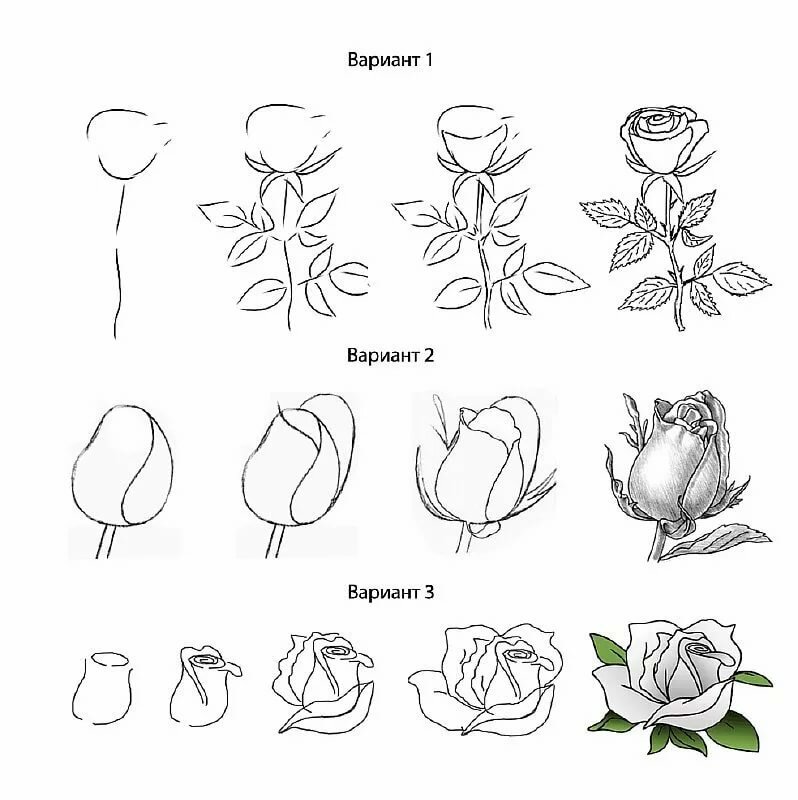 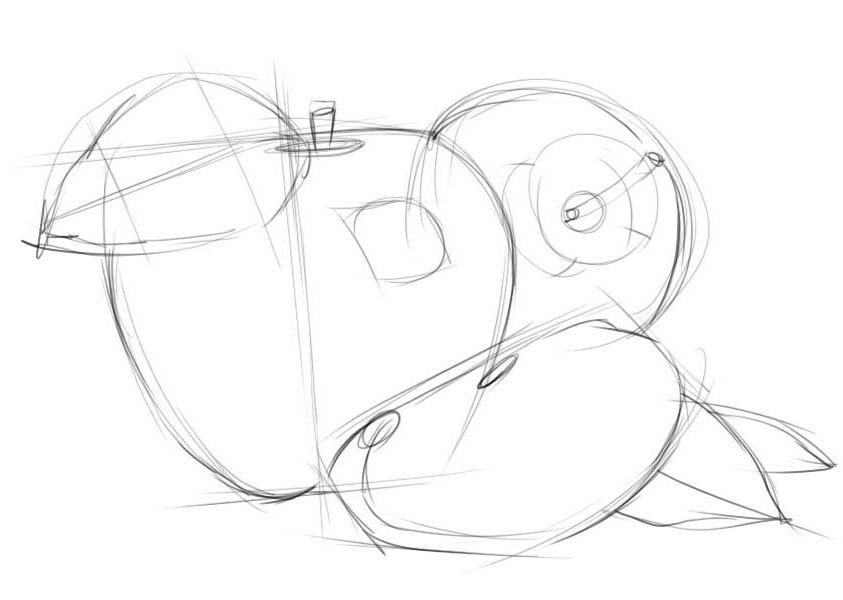 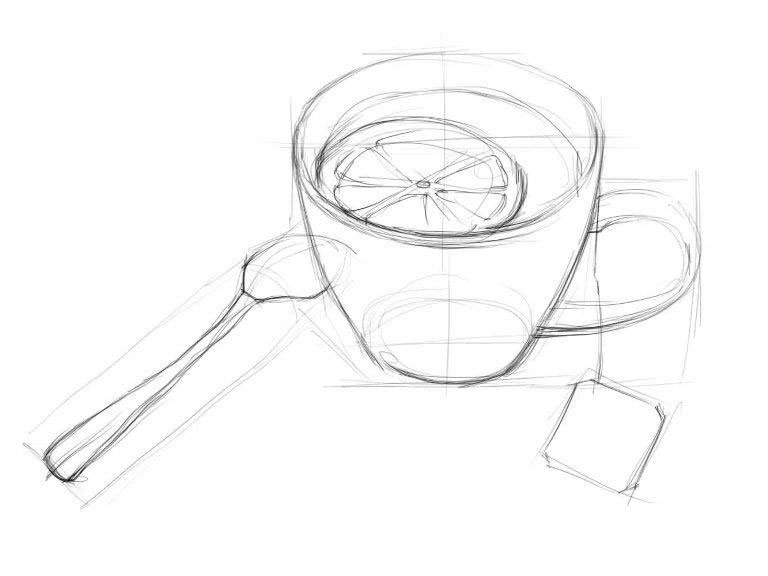 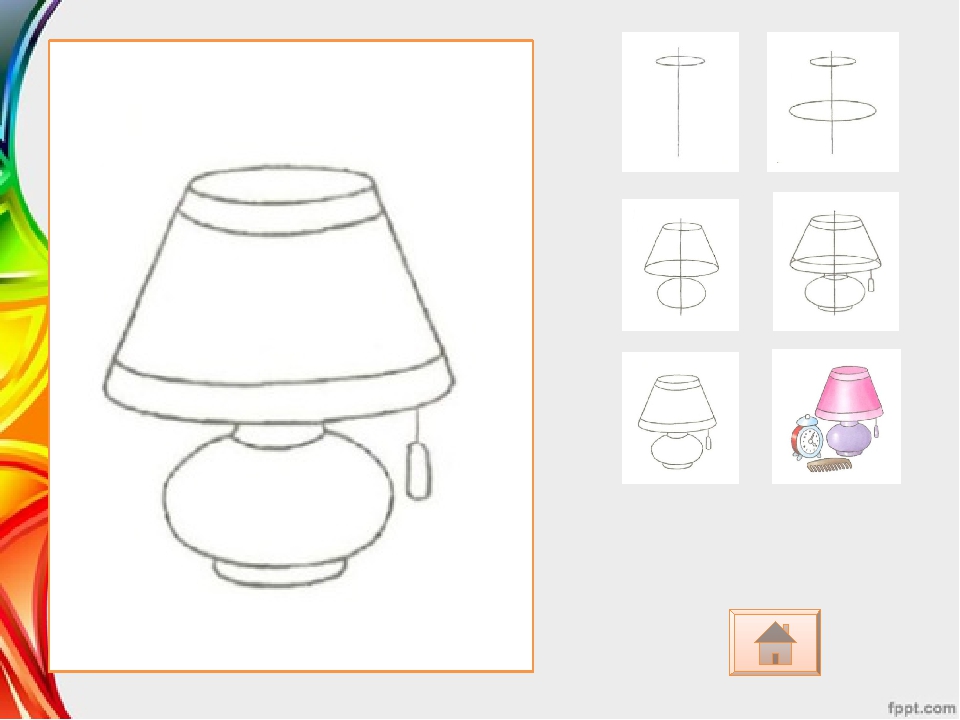 